ÓravázlatIskola: Fekete István – Vörösmarty Mihály Általános Iskola és Gimnázium Pedagógus neve: Nemes Adina Tantárgy: napközis foglalkozásOsztály: 4.osztály Óra témája: A félelem Óra cél-és feladatrendszere: Kommunikációs és szociális kompetenciák fejlesztése. Hatékony, önálló tanulás képességének fejlesztése. Gondolkodási képességek: megfigyelés, elemzés, következtetés, összefüggések megértése. Kritikai gondolkodás. Szociális kompetencia, a közös munka örömének ösztönző megtapasztalása. Kooperatív anyagfeldolgozás. Anyanyelvi kompetencia fejlesztése: egyéni vélemény kifejtés, önálló produktív szövegalkotás. Vizualitás, kreativitás fejlesztése. Dramatizálás. Tantárgyi kapcsolatok: magyar nyelv, környezetismeret Felhasznált irodalom: Szitakötő őszi száma 51 – Borsiczky-Fél Júlia Félelmeink című szövegehttps://ligetmuhely.com/szitakoto/felelmeink/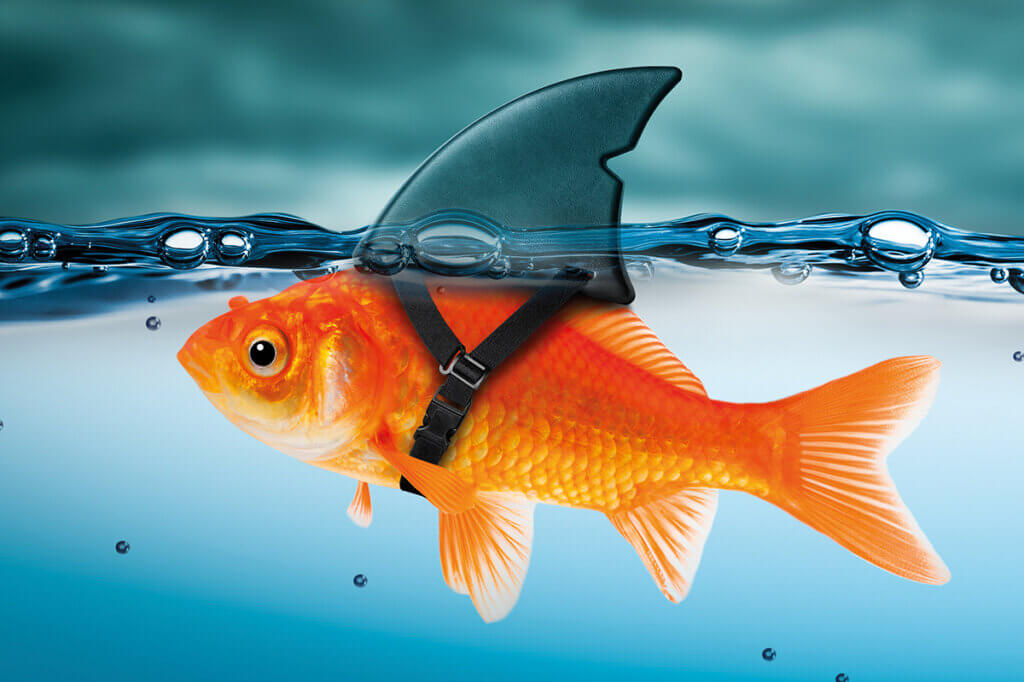 RáhangolásAkasztófa játékkalA megadott vonalak segítségével találják ki a FÉLELEM szót.F  É  L  E  L  E  MKötetlen beszélgetésSzerintetek mi a félelem? Mikor érzünk félelmet, hogyan reagálunk rá?Jelentésteremtés - A szöveggel való megismerkedés részenkénti szövegfeldolgozássalMilyen fóbiákat ismerünk? - Szókártyák párosításaPróbáljátok kitalálni, vajon melyik fóbia milyen félelmet rejthet! A párosítás végén megbeszéljük a helyes megoldást. A 2. bekezdés feldolgozásához szófelhőt készítünk csoportban. Egy csoport 4 főből áll. A bekezdés elolvasása után gyűjtsék össze, mi történik a testünkkel, ha félünk. Lehet már elhangzott dolgok, vagy akár saját ötleteket is írni.Beszélgetés a félelem eredetéről. Az őskori emberek félelmeiből vajon mi az, amit átörökítettek ránk? Tudnak-e ők is saját élményekkel példát állítani.A következő bekezdésben a velünk született és a tanult félelmekről olvashatunk. Készítsenek a gyerekek két oszlopot, vezessék bele az általuk tapasztalt félelmet a megfelelő kategóriához írva.Közös ötletelés frontális munkában, hogyan tudjuk legyőzni a félelmeinket. Dramatizálás – Játszanak el 3 fős csoportokban egy olyan szituációt, amelyben kellemetlenül érzik magukat, félnek. Mutassák be, hogyan oldanák meg a különböző szituációkat!velem született félelemtanult félelem